K1 – DAhoj všichni, na začátek malé opakování zde:https://forms.gle/cp8XdoRwPJdBTLb2A A nyní budeme pokračovat látkou, týkající se Byzantské říše. Je obsažena v prezentaci, kterou jsem vám již posílala a také na následujících dvou stranách, které si prostudujte a udělejte si výpisky. Odpovězte si (do sešitu) na otázky č. 8 -13. 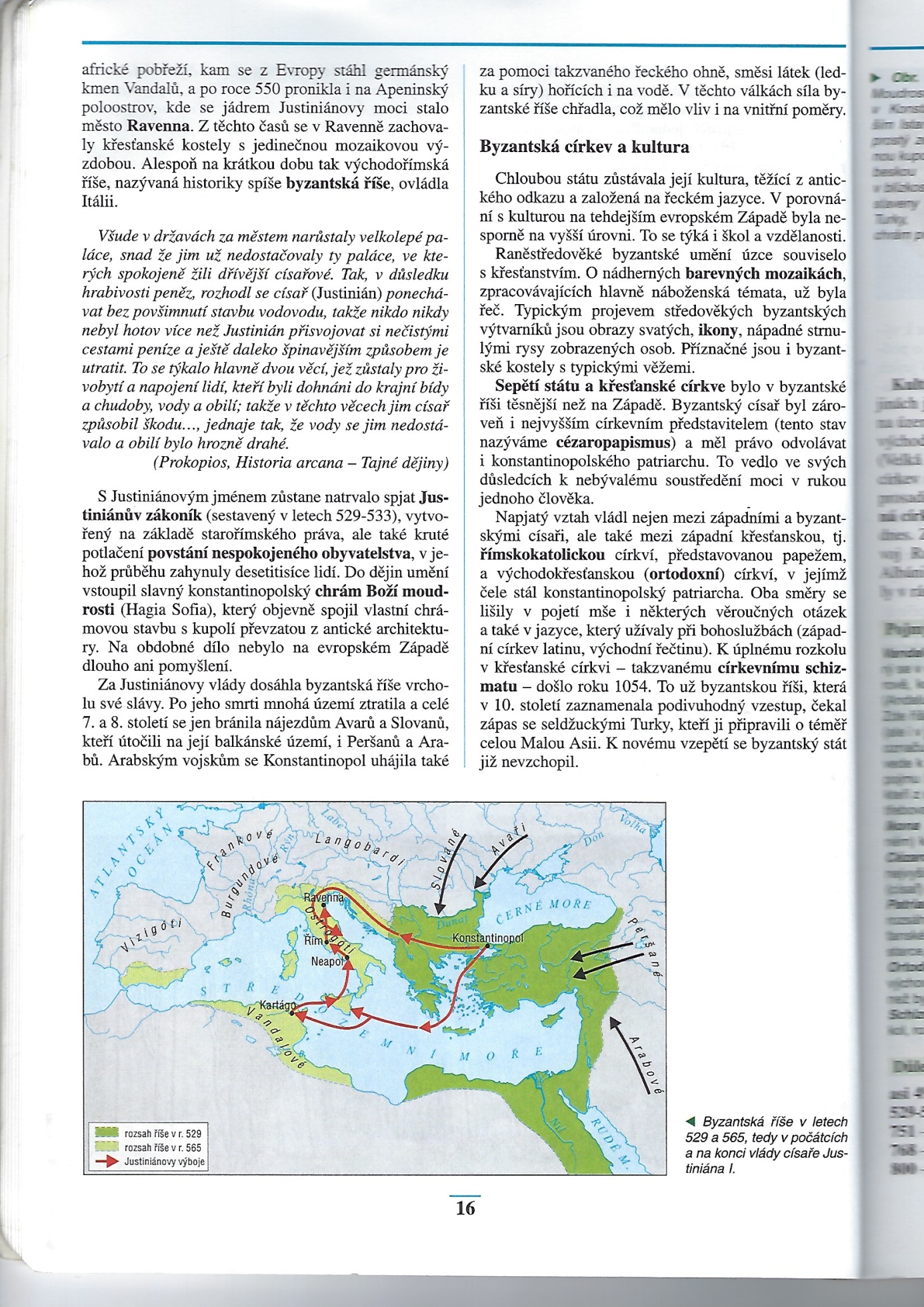 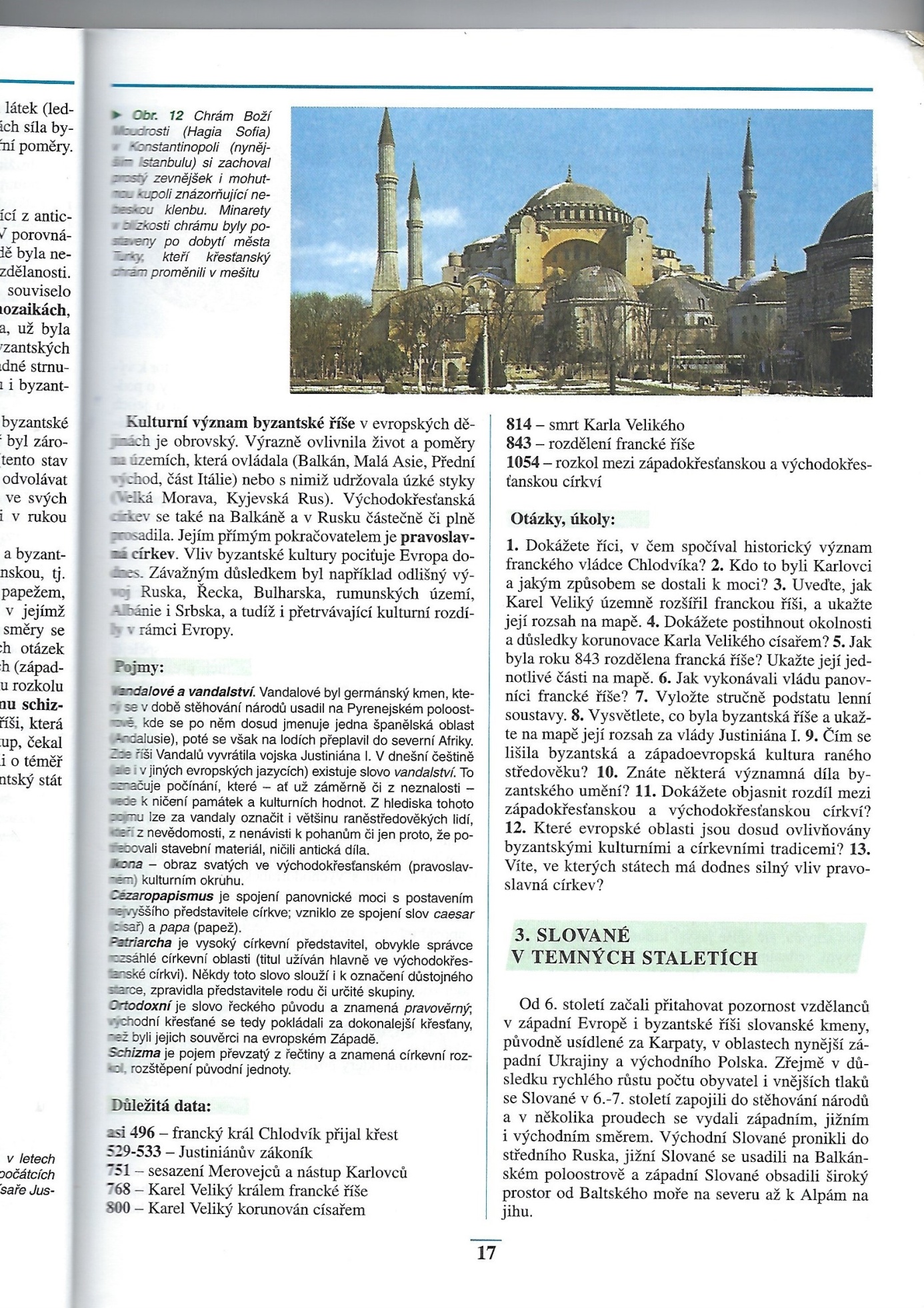 